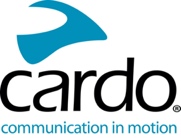 CARDO SYSTEMS ANNONCE UNE NOUVELLE FONCTION D'ENREGISTREMENT INTERCOM. CELLE-CI PERMETTRA AUX MOTARDS EN TOUT GENRE DE SAUVEGARDER LEURS TRAJETS RICHES EN ADRÉNALINE ; TOUT CELA, D’UN SIMPLE APPUI SUR UN BOUTONAvec la dernière mise à jour de Cardo Connect, tous les utilisateurs de l’application peuvent désormais enregistrer leurs voix et les conversations via intercom, les sauvegarder sur un téléphone et les partager avec qui bon leur semble.Cardo Systems, leader mondial du marché des systèmes de communication sans fil pour les adeptes de sports motorisés, a présenté aujourd'hui une toute nouvelle fonction d'enregistrement vocal, permettant aux utilisateurs de PACKTALK EDGE, NEO et CUSTOM (avec le pack Platinum) d'enregistrer et de sauvegarder facilement les sons transmis via intercom. La fonctionnalité est disponible en appuyant sur un bouton au moyen de l'application mobile Cardo Connect et sa dernière mise à jour logicielle 7.0.La possibilité d'enregistrer et de partager de façon transparente conversations et histoires palpitantes via la technologie Dynamic Mesh Communication (DMC), voilà ce qu’apporte une nouvelle mise à jour ; une mise à jour pour le moins révolutionnaire par la société Cardo, qui ne cesse de placer la barre haut et de réunir motards en tout genre par le biais d’expériences de conduite partagées. La nouvelle mise à jour est exclusivement disponible avec DMC Generation 2, qui comprend les modèles PACKTALK EDGE, NEO et CUSTOM (avec le forfait Platinum). Désormais, les utilisateurs peuvent enregistrer toutes les conversations transmises via DMC, y compris celles au moyen des appareils PACKTALK de première génération (par exemple Bold et Black) et des connexions téléphoniques couplées. Pour activer l'enregistrement vocal et intercom, il suffit d’appuyer sur le bouton « mic » sur l'écran d'accueil de Cardo Connect. L’utilisateur reçoit alors automatiquement l'enregistrement sauvegardé directement sur son téléphone.Et Dan Emodi, directeur du marketing chez Cardo Systems de déclarer : « Notre objectif numéro un chez Cardo est d’offrir des solutions visant à améliorer l’expérience de conduite de nos utilisateurs ». « Avec cette mise à jour, nous occupons une place de tout premier plan sur une technologie de pointe, avec une plateforme simple et homogène permettant d’enregistrer et de stocker de l'audio directement sur le téléphone portable de l’utilisateur. Tout cela en appuyant - simplement - sur un bouton. »Comment utiliser la fonction d'enregistrement vocal :Téléchargez l’application Cardo Connect.Sur l'écran d'accueil, appuyez sur « bouton d'enregistrement vocal ».Accordez à l’application les autorisations d'enregistrer l’audio.Appuyez sur l'icône du micro pour démarrer l'enregistrement.Pendant l’enregistrement, les options Interrompre et Reprendre sont disponibles.Arrêtez l'enregistrement en appuyant sur le bouton d’enregistrement.L'enregistrement est sauvegardé dans la mémoire de votre téléphone avec un nom par défaut.Vous souhaitez démarrer un nouvel enregistrement ? Appuyez à nouveau sur l'icône du micro et commencez à enregistrer.Pour plus d'informations ou pour voir la gamme complète de modèles Cardo Systems, visitez www.cardosystems.com. À propos de Cardo SystemsCardo Systems propose des services d’application et des appareils de communication de pointe pour les amateurs de sports motorisés et d’activités récréatives de plein air. Les appareils et services proposés par la société Cardo favorisent la sécurité des usagers. Ils permettent aux motards, aux pilotes tout-terrain et aux usagers en quête d’aventure, de rester connectés via leur téléphone, leur musique et les uns avec les autres. Responsable du lancement, en 2004, du premier casque moto Bluetooth au monde, Cardo est à l’origine de la plupart des innovations du secteur d’activité depuis cette date : l'introduction, entre autres, du premier réseau intercom maillé, du premier système audio haut de gamme par JBL et du premier appareil à commande vocale, pour n'en nommer que quelques-unes. Leaders dans le monde des appareils de communication à destination des groupes d’usagers en déplacement, les produits Cardo sont vendus dans plus de 100 pays.